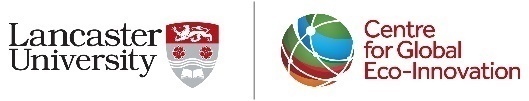 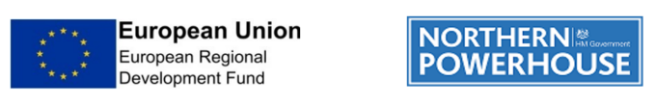 Dear Turbine Owner,On behalf of the Centre for Global Eco-Innovation and the C&F Turbine Owners Group, I am conducting a study into small scale wind turbine ownership.  Your experiences and opinions as a turbine owner are invaluable to this survey. This includes details of your expenditures, gains from the Feed In Tariffs and the service history of your turbine. The results of this report will be submitted to Government, with the prospect of benefitting you through legislation. We hope this will lead to the safeguarding of turbine owners from exploitation by unqualified companies, and to a clearer path forward for your turbine once the Feed In Tariffs end. With your feedback, you can make an impact on this report, and therefore on the future of your turbine. I am incredibly grateful for every response received. Please note that any information provided will remain confidential, and will only be used to produce general statistics.The survey is linked below:https://docs.google.com/forms/d/e/1FAIpQLSd2kZ_2stWKn8IW6-Yyndb5XsCvJapR8CxTr9WTZRzSGYihjw/viewform?usp=sf_linkIf you wish to learn about this project in more detail, please email:ecoinw.windturbine@gmail.comThank you for your cooperation,Joe PicklesStudent, Lancaster University